For any players who are not EBU members, or whose EBU numbers are not known, please include as many details as possible overleaf.ADDITIONAL PLAYER INFORMATION (where EBU numbers not available)*OptionalPAYMENT INFORMATIONThe entry fee is £82 for the first team representing an institution and £52 for the second (i.e. £134 in total for two teams).  Entries will be accepted until 13th November 2023.Since it is anticipated that the majority of players will be juniors, the usual discounts for junior players do not apply.Please indicate how payment is being made.Please send entries to:Competitions Department, English Bridge Union, Broadfields, Bicester Road, Aylesbury, HP19 8AZor by email to comps@ebu.co.ukCONDITIONS OF ENTRYEntries are open to all Universities and Higher Education Institutions in Great Britain, who may each enter a maximum of two teams, to be referred to as A and B in no particular order of preference.  Collegiate institutions may elect to enter teams at University or College level. The competition is limited to student members of the institution they are to represent, who must be registered as such at the start of the competition.Players born in 1997 or later do not need to be pre-existing members of the EBU, and will become junior members of the EBU (for which no charge is made) by virtue of playing in the competition.  Players born prior to 1997 must be members of the EBU, either by virtue of being a member of an affiliated club (which may be the University’s Bridge Club if affiliated) or by paying a direct subscription.At least four players must be nominated for each team when the entry form is submitted.  EBU numbers should be provided for all players who are members of the EBU (failing that, sufficient information to identify them correctly).  For players who are not already members of the EBU, please provide a date of birth and email address (further contact details are optional).Extra players may be added, up to a maximum of six players per team, at any time during the competition provided that:they satisfy the entry conditions above;they have not represented another team in the competition in the same season; they are nominated to the EBU Competitions Department before they play.VENUESThis year we hope that some matches will take place face to face, but it is down to the two captains to agree whether to play online or face to face. In the instance that an agreement cannot be reached, the default will be to play online. The draw will be done to enable face to face matches as reasonably as possible.OTHER INFORMATIONTeams from the same institution will not be drawn against each other in Round 1 (nor, assuming an overall entry of 17-32 teams, in Round 2 unless the only alternative would cause excessive travelling for one or more teams).  The draw for the quarter-finals will be entirely random.  If two teams representing the same institution reach the semi-finals they will automatically be drawn against each other at that stage to ensure that the final is always between teams representing different institutions.  If that situation does not arise, then the draw for the semi-finals will be random. Those knocked out in their first match will be eligible to play in the Portland Bowl Plate, a competition which has its finals held in the Portland Club on the Saturday of the main finals. Entry for the Portland Bowl will assume entry for the Portland Bowl Plate which is at no extra cost. You may choose to opt out of this by sending an email to comps@ebu.co.uk. More information is available here: https://www.ebu.co.uk/competitions/portland-bowl.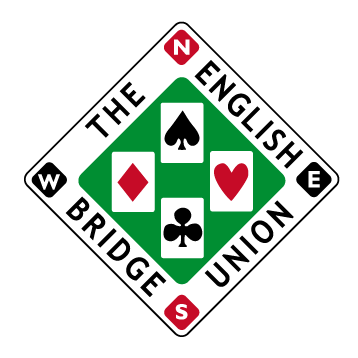 PORTLAND BOWL 2023/24ENTRY FORM FOR THE PORTLAND BOWL 2023/24(ADMINISTERED BY THE ENGLISH BRIDGE UNION ON BEHALF OF THE PORTLAND CLUB, LONDON)PORTLAND BOWL 2023/24ENTRY FORM FOR THE PORTLAND BOWL 2023/24(ADMINISTERED BY THE ENGLISH BRIDGE UNION ON BEHALF OF THE PORTLAND CLUB, LONDON)PORTLAND BOWL 2023/24ENTRY FORM FOR THE PORTLAND BOWL 2023/24(ADMINISTERED BY THE ENGLISH BRIDGE UNION ON BEHALF OF THE PORTLAND CLUB, LONDON)PORTLAND BOWL 2023/24ENTRY FORM FOR THE PORTLAND BOWL 2023/24(ADMINISTERED BY THE ENGLISH BRIDGE UNION ON BEHALF OF THE PORTLAND CLUB, LONDON)PORTLAND BOWL 2023/24ENTRY FORM FOR THE PORTLAND BOWL 2023/24(ADMINISTERED BY THE ENGLISH BRIDGE UNION ON BEHALF OF THE PORTLAND CLUB, LONDON)PORTLAND BOWL 2023/24ENTRY FORM FOR THE PORTLAND BOWL 2023/24(ADMINISTERED BY THE ENGLISH BRIDGE UNION ON BEHALF OF THE PORTLAND CLUB, LONDON)PORTLAND BOWL 2023/24ENTRY FORM FOR THE PORTLAND BOWL 2023/24(ADMINISTERED BY THE ENGLISH BRIDGE UNION ON BEHALF OF THE PORTLAND CLUB, LONDON)UNIVERSITY OR COLLEGE NAMEUNIVERSITY OR COLLEGE NAMEUNIVERSITY OR COLLEGE NAMEContact nameContact nameContact nameContact EBU No.Contact EBU No.Contact EBU No.Daytime telephone no.Daytime telephone no.Email addressEmail addressTEAM DETAILSTEAM DETAILSTEAM DETAILSTEAM DETAILSTEAM DETAILSTEAM DETAILSTEAM DETAILSTEAM DETAILSTEAM DETAILSTEAM DETAILSTeam ATeam APlayer namesPlayer namesEBU NosCaptain’s detailsCaptain’s detailsCaptain’s detailsCaptain’s detailsCaptain’s detailsCaptainCaptainPostcodePlayer 2Player 2EmailPlayer 3Player 3Tel (eve)Player 4Player 4Tel (day)Player 5Player 5VenuePlayer 6Player 6postcodeTeam BTeam BPlayer namesPlayer namesEBU NosCaptain’s detailsCaptain’s detailsCaptain’s detailsCaptain’s detailsCaptain’s detailsCaptainCaptainPostcodePlayer 2Player 2EmailPlayer 3Player 3Tel (eve)Player 4Player 4Tel (day)Player 5Player 5VenuePlayer 6Player 6postcodeNameM / FDate of birthEmail addressPostal address*Telephone no.*NameM / FDate of birthEmail addressPostal address*Telephone no.*NameM / FDate of birthEmail addressPostal address*Telephone no.*NameM / FDate of birthEmail addressPostal address*Telephone no.*Cheque enclosed£BACS to 20-03-18  70357200£Please quote “PB” plus name of institution as reference.Credit / debit card£Please complete form below.Total£Please indicate credit or debit and circle appropriate symbol          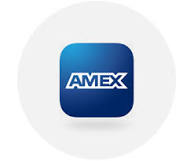 Credit / Debit 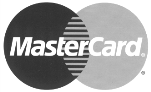 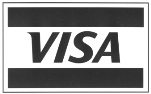 All cards except American Express:Card No:Expiry Date:/Security code:American Express cards only:Card No:Expiry Date:/Security code:All cards:Amount:£Name on card: 